Busto Arsizio, 28/09/2017Agli alunni delle classi   1FOGGETTO: variazione orarioSi comunica che venerdì 29 settembre  2017  le lezioni  della classe 1F   termineranno  alle 13.15La lezione della prof.ssa Serati è anticipata alla quinta ora.                                                                             Per la Dirigenza	                                                                Daniela Paludetto-------------------------------------------------------------------------------------------------------------------------   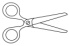 Da riconsegnare alla scuola  Nome  ……………………… Cognome ……………………….. Classe …….. dell’alunno/aSi comunica che venerdì 29 settembre  2017  le lezioni  della classe 1F   termineranno  alle 13.15La lezione della prof.ssa Serati è anticipata alla quinta ora.                                                                Firma di un genitore per presa visione                                                      --------------------------------------------------                                            	